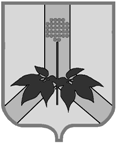 АДМИНИСТРАЦИЯ ДАЛЬНЕРЕЧЕНСКОГО МУНИЦИПАЛЬНОГО РАЙОНАПРИМОРСКОГО КРАЯКОМИССИЯ ПО ДЕЛАМ НЕСОВЕРШЕННОЛЕТНИХ И ЗАЩИТЕ ИХ ПРАВул. Ленина, 90, г.Дальнереченск, 692100, тел. (факс): (356) 25-8-52_____________________________________________________________________________ПОСТАНОВЛЕНИЕ №4/2«28» января 2021г.                                                                                         г. Дальнереченск«Применение ст.77 Семейного кодекса РФ по отобранию несовершеннолетних из семей при непосредственной угрозе их жизни или здоровью органами и учреждениями системы профилактики»	Заслушав и обсудив информацию по вопросу «Применение ст.77 Семейного кодекса РФ по отобранию несовершеннолетних из семей при непосредственной угрозе их жизни или здоровью органами и учреждениями системы профилактики», установлено следующее:	Законом Приморского края от 30.09.2019 № 572-КЗ «О наделении органов местного самоуправления муниципальных районов, городских и муниципальных округов Приморского края отдельными государственными полномочиями в сфере опеки и попечительства, социальной поддержки детей, оставшихся без попечения родителей, и лиц, принявших на воспитание в семью детей, оставшихся без попечения родителей» (далее - Закон № 572-КЗ) с 01.01.2020 года органы местного самоуправления наделены государственными полномочиями органов опеки и попечительства, в том числе по немедленному отобранию ребенка у родителей (одного из них) или других лиц, на попечении которых он находится, при непосредственной угрозе жизни ребенка или его здоровью, а также участию в принудительном исполнении решений, связанных с отобранием ребенка и передачей его другому лицу (п.24 ч.3 ст.2 Закона № 572-КЗ). 	Статья 77 Семейного кодекса Российской Федерации (далее – СК РФ) регулирует вопросы отобрания детей у родителей и наделяет органы опеки и попечительства полномочиями по немедленному отобранию детей у родителей (одного из них) или у других лиц, на попечении которых они находятся, при непосредственной угрозе их жизни или здоровью. 	Немедленное отобрание ребенка является административной процедурой, и производится органом опеки и попечительства во внесудебном порядке. При этом следует применять данную меру только в исключительных случаях, не терпящих отлагательств, в связи с угрозой жизни или здоровью ребенка. Под непосредственной угрозой жизни или здоровью ребенка следует понимать угрозу, с очевидностью свидетельствующую о возможности наступления негативных последствий в виде смерти, причинения вреда физическому или психическому здоровью ребенка вследствие поведения (действий или бездействия) родителей либо иных лиц, на попечении которых ребенок находится. Указанные последствия могут быть вызваны отсутствием ухода за ребенком, отвечающего его физиологическим потребностям в соответствии с его возрастом и состоянием здоровья (непредоставление еды, воды, крова, неосуществление ухода за грудным ребенком либо оставление его на длительное время без присмотра). Характер и степень опасности должен определяться в каждом конкретном случае с учетом возраста, состояния здоровья ребенка, а также иных обстоятельств. 	Немедленное отобрание ребенка у родителей или заменяющих их лиц, производится органом опеки и попечительства на основании соответствующего акта главы муниципального образования Приморского края. Во исполнение ст.9 Федерального закона от 24.06.1999 № 120-ФЗ «Об основах системы профилактики безнадзорности и правонарушений несовершеннолетних», органы и учреждения системы профилактики безнадзорности и правонарушений несовершеннолетних в рамках межведомственного взаимодействия обязаны незамедлительно информировать органы опеки и попечительства о выявлении несовершеннолетних, оставшихся без попечения родителей или иных законных представителей либо находящихся в обстановке, представляющей угрозу их жизни, здоровью или препятствующей их воспитанию. 	После поступления информации в орган опеки и попечительства муниципального образования Приморского края в письменной или устной форме, по телефону или любым иным способом от граждан и (или) учреждений и от органов системы профилактики безнадзорности и правонарушений несовершеннолетних, в целях проведения проверки сообщения о выявлении ребенка, находящегося в обстановке, представляющей угрозу жизни и здоровью, осуществляется комиссионный выезд по месту фактического пребывания ребенка представителей органов опеки и попечительства, представителей муниципальных комиссий по делам несовершеннолетних и защите их прав, инспектора по делам несовершеннолетних, сотрудников соцзащиты, медицинских работников. 	При выезде осуществляется установление личности ребенка, личности и местонахождение его родителей (иных законных представителей), родственников, условий проживания ребенка, выявление причин и условий, создающих угрозу жизни и здоровью ребенка. На основании объективных данных принимается решение о незамедлительном отобрании ребенка у родителей на основании коллегиального акта органов опеки и попечительства, КДНиЗП, соцзащиты и органа внутренних дел. 	Решение о незамедлительном отобрании ребенка у родителей оформляется актом органа местного самоуправления в соответствии со ст.77 Семейного кодекса Российской Федерации. В случае принятия решения об отобрании орган опеки обязан обеспечить временное устройство ребенка и в течение семи дней после принятия акта об отобрании ребенка обратиться в суд с иском о лишении родителей родительских прав или об ограничении их родительских прав. Ребенок может быть помещен как в специализированное учреждение для несовершеннолетних, нуждающихся в социальной реабилитации, так и в медицинскую организацию (при необходимости). О данном решении незамедлительно уведомляется прокурор. Решение об отобрании, вынесенное органом местного самоуправления, может быть обжаловано родителями (законными представителями) в судебном порядке. 	Немедленное отобрание в рамках ст. 77 СК РФ является исключительной мерой защиты прав ребенка, и ее применение требует усиления профилактических мер в случаях, когда действиями или бездействием родителей создаются условия, представляющие угрозу жизни или здоровью детей либо препятствующие их нормальному воспитанию и развитию. 	В 2019-2020 году на территории муниципального образования вышеуказанная статья закона не применялась. На основании вышеизложенного, комиссияПОСТАНОВИЛА:	1. Информацию начальника отдела опеки администрации Дальнереченского муниципального района о Применение ст.77 Семейного кодекса РФ по отобранию несовершеннолетних из семей при непосредственной угрозе их жизни или здоровью органами и учреждениями системы профилактики принять к сведению.	2. Утвердить План мероприятий («дорожную карту») на 2021 – 2023 годы по профилактике социального сиротства, направленный на сохранение кровной семьи на территории Дальнереченского муниципального района (Приложение №1)	3. Руководителям органов и учреждений системы профилактики безнадзорности и правонарушений несовершеннолетних, осуществляющих свою деятельность на территории Дальнереченского муниципального района  обеспечить реализацию плана мероприятий согласно установленным срокам.	4. Итоги реализации плана мероприятий по результатам работы заслушивать на заседаниях КДНиЗП. СРОК: по итогам каждого года.	5. Руководителям: начальнику МО МВД России «Дальнереченский» (Максимов И.Г.), главному врачу КГБУЗ «Дальнереченская ЦГБ» (Мизюк А.А.), директору  КГБУСО «Дальнереченский СРНЦ «Надежда» (Павленко С.А.), начальнику  отделения по Дальнереченскому    городскому округу  и Дальнереченскому муниципальному району КГКУ (ЦСПН) ПК (Шевченко О.В.), директору МКУ «УНО» (Гуцалюк Н.В.):от 	5.4. в целях предупреждения детского травматизма на объектах транспорта и гибели несовершеннолетних от неистественных причин, распространить информацию о мобильном приложении МЧС России «Обезопасьте себя и свою семью» среди семей СОП, семей находящихся в трудной жизненной ситуации, многодетных семей, опекаемых семей,  в образовательных учреждениях(ссылка  в мобильном приложении https://play.google.com/store/apps/details?id=io.citizens.security)СРОК: 1 квартал 2021г.	6. Контроль за выполнением настоящего постановления возложить на ответственного секретаря комиссии по делам несовершеннолетних и защите их прав Демчук М.В.Председатель   КДНиЗП                                                                                     А.Г. Попов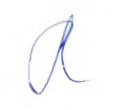                             Приложение 1                                                                           «УТВЕРЖДЕН»                                                                                     Постановлением комиссии по деламнесовершеннолетних и защите их правадминистрации Дальнереченского муниципального района                                                                                                    от 28.01.2021 № 4/2План мероприятий («дорожная карта») на 2021 -2023 годы  по профилактике социального сиротства, направленный на сохранение кровной семьи на территории  Дальнереченского муниципального районаСписок сокращений1.Организационно-правовые мероприятия по профилактики социального сиротства и семейного благополучия,  направленные  на  сохранение кровных семей1.Организационно-правовые мероприятия по профилактики социального сиротства и семейного благополучия,  направленные  на  сохранение кровных семей1.Организационно-правовые мероприятия по профилактики социального сиротства и семейного благополучия,  направленные  на  сохранение кровных семейМероприятияСрокиОтветственные исполнители1.1Выявление семей с детьми на  ранней стадии семейного неблагополучия и проведения профилактической работы с семьейпостоянноОрганы системы профилактики Дальнереченского муниципального района 1.2Выявление семей,  воспитывающих несовершеннолетних детей, родители,  которых злоупотребляют спиртными напитками и проведение профилактической работы с данными семьями.постоянноОрганы системы профилактики Дальнереченского муниципального района1.3Социальное сопровождение семей, находящихся в трудной жизненной ситуациипостоянноОрганы системы профилактики Дальнереченского муниципального района1.4Патронаж социально-опасных семей  и семей, находящихся в трудной   жизненной ситуациипостоянноОрганы системы профилактики Дальнереченского муниципального района1.5Оказание мер социальной поддержки семьям с детьми (социально-опасные семьи и семьи, находящиеся в трудной жизненной ситуации)постоянноОрганы системы профилактики Дальнереченского муниципального района1.6Оказание социальных услуг детям,  находящимся в социально-опасном положении и в трудной жизненной ситуациипостоянноКГБУСО «ДСРЦН» «Надежда», КГКУ «Центр социальной поддержки населения по Дальнереченскому ДГО и ДМР», отдел опеки и попечительства Дальнереченского муниципального района,  Администрация Дальнереченского муниципального района1.7Разработана и утверждена Муниципальная программа «Развитие образования на территории Дальнереченского муниципального района на 2020-2024 гг.»  в  которой предусмотрены мероприятия по профилактике безнадзорности и правонарушений несовершеннолетних.1 раз в годКДН иЗП администрации Дальнереченского МР, МКУ «УНО».1.8Социально-психологической сопровождение биологических семей в процессе восстановления родителей  в родительских  правах: консультирование, реабилитационная.постоянноОтдел опеки и попечительства   Дальнереченского муниципального района1.9Проведение профилактических медицинских осмотров, детей воспитывающихся в замещающих семьях.1 раз  в годОтдел опеки и попечительства   Дальнереченского муниципального района, КГБУЗ «Дальнереченская ЦГБ»2.Информационно-просветительская работа2.Информационно-просветительская работа2.Информационно-просветительская работа2.1Исполнение  Постановление Правительства Приморского края от 19.06.2020 №548-пп «Об утверждении Порядка предоставления меры социальной поддержки отдельным категориям граждан по оснащению жилых помещений автономными дымовыми пожарными извещателями» (категория многодетные семьи) постоянноКГКУ «Центр социальной поддержки населения по Дальнереченскому  ГО и Дальнереченскому МР», КДНиЗП,   ОНДи ПР г. Дальнереченска и Дальнереченского муниципального района2.2Размещение информации в СМИ, в социальных сетях, на  официальном сайте администрации Дальнереченского муниципального района по профилактике социального сиротства, направленной на сохранение кровной семьи на территории Дальнереченского МРпостоянноОрганы системы профилактики Дальнереченского муниципального района2.3Выпуск    буклет,  листовок, посвященных ответственному  родительству,   профилактике социального сиротства.1 раза в годМКУ «РИДЦ», отдел опеки и попечительства   Дальнереченского муниципального района, КЗНиЗП,  КГБУСО «ДСРЦН» «Надежда»2.4Размещение на официальных сайтах   учреждений системы профилактики безнадзорности   информации по пропаганде семейных ценностей, по формированию ответственного родительства и укрепления семейных отношений.постоянноОрганы системы профилактики Дальнереченского муниципального района2.5Размещение в СМИ материалов,  пропагандирующих семейные ценности ответственное родительство, защищенное детство; положительный опыт воспитания детей в кровных и замещающих семьях.2 раза в годОтдел опеки и попечительства по Дальнереченского муниципального  района, КДН и ЗП, КГКУ «Центр социальной поддержки населения по Дальнереченскому  ГО и Дальнереченскому МР», КГБУСО «ДСРЦН» «Надежда»2.6Информирование семей, в том числе замещающих о мерах социальной поддержки.постоянноОрганы системы профилактики Дальнереченского муниципального района3.Оказание мер социальной  помощи3.Оказание мер социальной  помощи3.Оказание мер социальной  помощи3.1Проведение акций:«Помоги собраться в школу»«Елка желаний»«Твори  добро»постоянноОрганы системы профилактики Дальнереченского муниципального района, местное отделение партии «Единая Россия».3.2Организация отдыха и  оздоровления несовершеннолетнихпостоянноМКУ «УНО», КГКУ «Центр социальной поддержки населения по Дальнереченскому  ГО и Дальнереченскому МР»3.3Предоставление семьям,  имеющим детей, адресной государственной социальной помощи на основании социального контракта.постоянноКГКУ «Центр социальной поддержки населения по Дальнереченскому  ГО и Дальнереченскому  МР»3.4Предоставление семьям,  имеющим детей, ежемесячного пособия на ребенка.постоянноКГКУ «Центр социальной поддержки населения по Дальнереченскому  ГО и Дальнереченскому МР»3.5Обеспечение бесплатным питанием детей, находящихся в трудной жизненной ситуации, в социально – опасном положении,  воспитывающихся, в многодетных и замещающих семьях.В учебное времяМКУ «УНО»3.6Предоставление семьям социальной поддержки на муниципальном уровне, в том числе по содержанию детей в дошкольных образовательных организациях.постоянноМКУ «УНО»4. Постинтернатное сопровождение4. Постинтернатное сопровождение4. Постинтернатное сопровождение4.1Организация  и проведение  мероприятий по постинтернатному сопровождению выпускников образовательных учреждений для детей-сирот и детей, оставшихся без попечения родителей ( справки, предоставление жилых помещений)постоянноКГОБУ «Ракитненская КШИ», Отдел опеки и попечительства  Дальнереченского муниципального  района4.2Оказание выпускникам образовательных учреждений,  для детей-сирот и детей, оставшихся без попечения родителей, а также лицам, из числа детей-сирот и детей, оставшихся без попечения родителей помощи в социальной адаптации по средствам консультативной, психологической, педагогической, юридической, социальной и иной помощи, а так же предоставление, при необходимости, возможности временного бесплатного проживания в организациях для детей сирот.постоянноОтдел опеки и попечительства по Дальнереченского муниципального  района, КГОБУ «Ракитненская КШИ».5. Пропаганда  форм семейного устройства детей-сирот и детей, оставшихся без попечения родителей5. Пропаганда  форм семейного устройства детей-сирот и детей, оставшихся без попечения родителей5. Пропаганда  форм семейного устройства детей-сирот и детей, оставшихся без попечения родителей5.1 Проведение информационно-просветительской работы с населением во вопросам прохождения обязательной подготовки лиц, желающих принять на воспитание  в свою семью ребенка. постоянноОтдел опеки и попечительства  Дальнереченского муниципального  района5.2Подготовка, граждан желающих принять на воспитание детей, оставшихся без попечения родителей, обучение кандидатов  в СППиССЗС в приемные родители, опекуны, усыновители1 раз в кварталОтдел опеки и попечительства по Дальнереченскому муниципальному району, КГКУ « Центр содействия семейному устройству г. Дальнереченска»5.3Пропаганда  позитивного образа семьипостоянно5.4Оформление информационных стендов по вопросам передачи  детей-сирот и детей, оставшихся без попечения родителей, на воспитание в семьи граждан.по мере необходимостиОтдел опеки и попечительства   Дальнереченского муниципального района5.5Организация и проведение муниципального конкурса для опекунских и приемных семей «Лучшая замещающая семья».Раз в годОтдел опеки и попечительства   Дальнереченского муниципального  района, МКУ «РИДЦ»,5.6Предоставление информации по вопросам передачи детей-сирот  и детей, оставшихся без попечения родителей, на воспитание в семьюпостоянноОтдел опеки и попечительства  Дальнереченского муниципального  района5.7Организация и проведение межведомственных рейдов в семьи воспитанников, законные представители, которых лишены/ограничены в родительских правах; в замещающие  семьи, семьи родственников.постоянноОрганы системы профилактики Дальнереченского муниципального района, местное отделение Дальнереченского муниципального района Приморского регионального отделения Всероссийского общественного движения «Матери России»КДНиЗП  администрации Дальнереченского МРКомиссия по делам несовершеннолетних и защите их прав  администрации Дальнереченского МРКГОБУ «Ракитненская КШИ»,Краевое государственное общеобразовательное бюджетное учреждение «Ракитненская специальная (коррекционная) общеобразовательная школа-интернат»МКУ «РИДЦ»,Муниципальное казенное учреждение «Районный информационно-досуговый центр»КГБУСО «ДСРЦН» «НадеждаКраевое государственное бюджетное учреждение социального обслуживания «Дальнереченский социально-реабилитационный  центр несовершеннолетних «Надежда»КГКУ « Центр содействия семейному устройству г. Дальнереченска»Краевое государственное казенное учреждение « Центр содействия семейному устройству г. Дальнереченска»МКУ «УНО»Муниципальное казенное учреждение  «Управление народного образования»КГКУ «Центр социальной поддержки населения по Дальнереченскому  ГО иДальнереченскому МР»Краевое государственное казенное учреждение  «Центр социальной поддержки населения по ДальнереченскомуОНДиПР г. Дальнереченска и Дальнереченского муниципального районаОтдел надзорной деятельности и профилактической работы по городу Дальнереченску и Дальнереченскому муниципальному районуКГБУЗ «Дальнереченская ЦГБ»Краевое государственное бюджетное учреждение здравоохранения «Дальнереченская центральная городская больница»